העובד, השומר והמקרראחד העובדים בחברת תרופות גדולה ננעל ערב אחד בתוך אחד המקררים.השעה היתה מאוחרת, ולאחר שצעק בכל כוחו, הבין לחרדתו, שכל העובדים כבר הלכו לבתיהם, ועד שיגיעו בבוקר לעבודה, הוא יקפא למוות במקרר…לפתע נפתחה דלת המקרר ובפתח עמד השומר של הבניין.אחרי שנרגע והודה לשומר, שאל אותו: ‘’איך ידעת שאני פה?’’ענה לו השומר:“לא ידעתי שאתה פה. באתי כדי לחפש אותך’’.‘’מה זאת אומרת לחפש אותי?!’’ שאל האיש בתדהמה.השיב לו השומר: ‘’אתה העובד היחיד מבין כל העובדים בבניין שאומר לי שלום בכל בוקר, וגם היחיד שבבסוף היום מברך אותי בברכת ערב טוב. כל השאר ממהרים לענייניהם וחולפים על פני. לכן, היום, כשהגיע סוף היום ואתה לא יצאת, באתי לחפש אותך….’’.(מקור לא ידוע)דרך הסיפור אפשר לדבר עם הילדים בבית (וגם עם עצמנו) על:ערכם הרב של חיוך ומילה טובה – כמה חשוב להרים את הראש מדיי פעם ולראות את האנשים שסביבנו – קרובים או רחוקים, זה ממש לא משנה.לכל אדם שאנו פוגשים בדרך יש מתנה לתת לנו, לכל אחד יש משהו בעל ערך ללמד אותנו. חבל שנתעלם… אנו עלולים לפספס שיעורים חשובים שבאנו ללמוד כאן בעולם.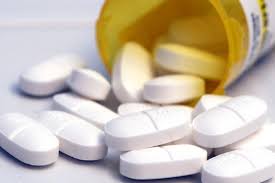 